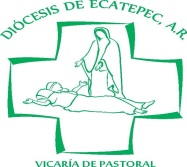 COMISIÓN DE PASTORAL PROFÉTICA,EN SU DIMENSIÓN: EDUCACIÓN Y CULTURADIÓCESIS DE ECATEPECFICHA DE INSCRIPCIÓNENCUENTRO DE MAESTROS 19 DE FEBRERO DE 2017NOMBRE___________________________________________________________EDAD_________PARROQUIA______________________________________________________________________ZONA PASTORAL_____________________DECANATO____________________________________GRADO MÁXIMO DE ESTUDIOS _________________________ ESPECIALIDAD _________________ESCUELA DE EGRESO_______________________________________________________________INSTITUCIÓN, COLEGIO Y/O ESCUELA DONDE LABORA________________________________________________________________________________________________________________________________________________________________NÚMERO DE CELULAR _______________________NÚM. TEL. FIJO __________________________CORREO ELECTRÓNICO _____________________________________________________________¿CÓMO TE ENTERASTE DE ESTE ENCUENTRO DE MAESTROS?________________________________________________________________________________________________________________________________________________________________EXPECTATIVAS AL ASISTIR A ESTE ENCUENTRO________________________________________________________________________________________________________________________________________________________________________________________________________________________________________________________________________________________________________________________________